АДМИНИСТРАЦИЯ ПАРКОВСКОГО СЕЛЬСКОГО ПОСЕЛЕНИЯ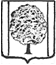 ТИХОРЕЦКОГО РАЙОНАПОСТАНОВЛЕНИЕ проект___________                                                                                                    № ___ пос. ПарковыйО внесение изменений в постановление администрации Парковского сельского поселения Тихорецкого района от 23 марта 2018 года «Об утверждении Правил предоставления субсидий из бюджета Парковского сельского поселения Тихорецкого района на оказание поддержки социально ориентированным некоммерческим организациям, расположенным на территории Парковского сельского поселения Тихорецкого района»На основании постановления Правительства РФ от 18 сентября 2020 года N 1492 «Об общих требованиях к нормативным правовым актам, муниципальным правовым актам, регулирующим предоставление субсидий, в том числе грантов в форме субсидий, юридическим лицам, индивидуальным предпринимателям, а также физическим лицам - производителям товаров, работ, услуг, и о признании утратившими силу некоторых актов Правительства Российской Федерации и отдельных положений некоторых актов Правительства Российской Федерации», учитывая протест Тихорецкой межрайонной прокуратуры от 22 сентября 2023 года № Исорг 20030049-4141-23/-20030049  п о с т а н о в л я ю:1.Внести в постановление администрации Парковского сельского поселения Тихорецкого района от 23 марта 2018 года № 58 «Об утверждении Правил предоставления субсидий из бюджета Парковского сельского поселения Тихорецкого района на оказание поддержки социально ориентированным некоммерческим организациям, расположенным на территории Парковского сельского поселения Тихорецкого района» следующие изменения:1) преамбулу изложить» в новой редакции:«В соответствии с пунктами 2 статьи 78 и 78.1 Бюджетного кодекса Российской Федерации, со статьей 31.1 Федерального закона № 7-ФЗ от 12 января 1996 года «О некоммерческих организациях», постановлением Правительства РФ от 18 сентября 2020 года N 1492 «Об общих требованиях к нормативным правовым актам, муниципальным правовым актам, регулирующим предоставление субсидий, в том числе грантов в форме субсидий, юридическим лицам, индивидуальным предпринимателям, а также физическим лицам - производителям товаров, работ, услуг, и о признании утратившими силу некоторых актов Правительства Российской Федерации и отдельных положений некоторых актов Правительства Российской Федерации»;2) приложения 1,2 изложить в новой редакции (прилагаются)2.Общему отделу администрации Парковского сельского поселения Тихорецкого района (Лукьянова Е.В.) обеспечить официальное обнародование настоящего постановления и его размещение на официальном сайте администрации Парковского сельского поселения Тихорецкого района в информационно-телекоммуникационной сети «Интернет».3. Постановление вступает в силу со дня его официального обнародования и распространяется на правоотношения, возникшие с 1 января 2024 года.Глава Парковского сельского поселенияТихорецкого района	                                                                               Н.Н.АгеевПриложение  1к постановлению администрации Парковского сельского поселения Тихорецкого районаот ____________  № ___«Приложение  1УТВЕРЖДЕНЫпостановлением администрации Парковского сельского поселения Тихорецкого районаот ____________  № ___Правилапредоставления субсидий из бюджета Парковского сельского поселения Тихорецкого района на оказание поддержки социально ориентированным некоммерческим организациям, расположенным на территории Парковского сельского поселения Тихорецкого района1.Общие положения1.1.Настоящие Правила предоставления субсидий из бюджета Парковского сельского поселения Тихорецкого района (далее - местный бюджет) на оказание поддержки социально ориентированным некоммерческим организациям, расположенным на территории Парковского сельского поселения Тихорецкого района, (далее - Правила) устанавливают порядок и условия предоставления субсидий из бюджета Парковского сельского поселения Тихорецкого района на оказание поддержки социально ориентированным некоммерческим организациям, расположенным на территории Парковского сельского поселения Тихорецкого района (далее – территория поселения). 1.2.Субсидии предоставляются социально ориентированным некоммерческим организациям (далее - некоммерческие организации), созданным в предусмотренных Федеральным законом от 12 января 1996 года № 7-ФЗ «О некоммерческих организациях» формах, зарегистрированным в установленном законодательством Российской Федерации порядке и осуществляющим на территории Парковского сельского поселения Тихорецкого района в соответствии со своими учредительными документами деятельность, предусмотренную статьей 31.1 Федерального закона от 12 января 1996 года № 7-ФЗ «О некоммерческих организациях», статьей 5 Закона Краснодарского края от 7 июня 2011 года № 2264-КЗ «О поддержке социально ориентированных некоммерческих организаций, осуществляющих деятельность в Краснодарском крае».1.3.Целью предоставления субсидий является поддержка общественных инициатив, направленных на решение социально значимых проблем населения Парковского сельского поселения Тихорецкого района, содействие формированию институтов гражданского общества на территории поселения. 1.4.Субсидии некоммерческим организациям предоставляются администрацией Парковского сельского поселения Тихорецкого района (далее - Администрация) в соответствии со сводной бюджетной росписью местного бюджета на соответствующий финансовый год и плановый период в пределах лимитов бюджетных обязательств.1.5.Субсидии некоммерческим организациям предоставляются на мероприятия, предусмотренные муниципальной программой «Развитие гражданского общества» Парковского сельского поселения Тихорецкого района. 2.Критерии и требования отбора некоммерческих организаций.2.1.Критериями отбора некоммерческих организаций (далее - отбор) являются:осуществление деятельности на территории поселения;наибольшее количество населенных пунктов, на территории которых осуществляет деятельность некоммерческая организация;наличие утвержденной некоммерческой организацией программы, направленной на осуществление деятельности, указанной в пункте 1.2 настоящих Правил (далее - программа);достижение показателей результативности, предусмотренных программой некоммерческой организации, по итогам предыдущего финансового года.2.2. Некоммерческие организации на 1-е число месяца, предшествующего месяцу, в котором планируется заключение соглашения, должны соответствовать следующим требованиям:у участника отбора должна отсутствовать неисполненная обязанность по уплате налогов, сборов, страховых взносов, пеней, штрафов, процентов, подлежащих уплате в соответствии с законодательством Российской Федерации о налогах и сборах (отсутствие неисполненной обязанности по уплате налогов, сборов, страховых взносов, пеней, штрафов, процентов, подлежащих уплате в соответствии с законодательством Российской Федерации о налогах и сборах, и платежам и (или) арендной плате за землю и имущество, находящиеся в собственности Парковского сельского поселения Тихорецкого района, поселений Тихорецкого района);участники отбора - не должны находиться в процессе реорганизации (за исключением реорганизации в форме присоединения к юридическому лицу, являющемуся участником отбора, другого юридического лица), ликвидации, в отношении них не введена процедура банкротства, деятельность участника отбора не приостановлена в порядке, предусмотренном законодательством Российской Федерации;участники отбора не должны являться иностранными юридическими лицами, в том числе местом регистрации которых является государство или территория, включенные в утверждаемый Министерством финансов Российской Федерации перечень государств и территорий, используемых для промежуточного (офшорного) владения активами в Российской Федерации (далее - офшорные компании), а также российскими юридическими лицами, в уставном (складочном) капитале которых доля прямого или косвенного (через третьих лиц) участия офшорных компаний в совокупности превышает 25 процентов (если иное не предусмотрено законодательством Российской Федерации). При расчете доли участия офшорных компаний в капитале российских юридических лиц не учитывается прямое и (или) косвенное участие офшорных компаний в капитале публичных акционерных обществ (в том числе со статусом международной компании), акции которых обращаются на организованных торгах в Российской Федерации, а также косвенное участие таких офшорных компаний в капитале других российских юридических лиц, реализованное через участие в капитале указанных публичных акционерных обществ;у участника отбора должна отсутствовать просроченная задолженность по возврату субсидий, бюджетных инвестиций и иной просроченной задолженности в местный бюджет;участник отбора должен осуществлять деятельность в течение не менее одного года до даты подачи заявки; у участника отбора должен отсутствовать факт нецелевого использования субсидий из местного бюджета;у участника отбора должен отсутствовать в составе учредителей политической партии, отсутствие в уставе упоминания наименования политической партии, отсутствие фактов передачи организацией пожертвований политической партии;участник отбора обязуется дать согласие получателя субсидии на осуществление Администрацией проверок соблюдения получателем субсидии условий, целей и порядка предоставления субсидий по форме согласно приложению № 1 к настоящим Правилам (далее - Согласие).3.Условия и порядок предоставления субсидий3.1.Извещение о проведении отбора некоммерческих организаций, размещается специалистом администрации, ответственным за организацию работы по предоставлению субсидий некоммерческим организациям (далее - ответственный специалист) не позднее 15 января на официальном сайте Администрации в информационно-телекоммуникационной сети «Интернет» (раздел «Информационные сообщения»), в специально установленных местах для обнародования.В извещении указываются цели отбора некоммерческих организаций, критерии и требования к участникам отбора, перечень необходимых документов, срок проведения отбора.3.2.В отборе принимают участие некоммерческие организации, подавшие в Администрацию заявку на получение субсидии (далее - Заявка) по форме согласно приложению № 2 к настоящим Правилам не позднее 1 февраля текущего года.В Заявке указываются наименование и реквизиты некоммерческой организации, обоснование необходимости получения субсидии, размер субсидии, необходимой на реализацию мероприятий программы.3.3.К Заявке прилагаются следующие документы:подписанная руководителем некоммерческой организации программа с указанием планируемых мероприятий и сроков их выполнения, а также планируемых к достижению показателей результативности;копия учредительного документа некоммерческой организации;документ, подтверждающий отсутствие неисполненной обязанности по уплате налогов, сборов, пеней и налоговых санкций, подлежащих уплате в соответствии с законодательством Российской Федерации;документ, подтверждающий сведения об отсутствии задолженности по арендной плате за землю и (или) имущество, находящиеся в муниципальной собственности Парковского сельского поселения Тихорецкого района; документы, подтверждающие полномочия лиц, подписывающих заявку;расчет (смета) денежных средств, необходимых на реализацию программы.Копии документов заверяются печатью некоммерческой организации и представляются одновременно с оригиналами, которые после сверки с копиями возвращаются некоммерческой организации.Одна некоммерческая организация имеет право подать для участия в отборе не более одной заявки для реализации одной программы.3.4.К участию в отборе не допускаются некоммерческие организации, подавшие Заявку после 1 февраля.3.5.Участник отбора вправе отозвать Заявку до окончания срока приема заявок путем направления в Администрацию соответствующего заявления.3.6.Размер субсидии определяется пропорционально расчетному размеру затрат некоммерческой организации на реализацию программы в пределах бюджетных ассигнований и лимитов бюджетных обязательств на текущий финансовый год.3.7. Предоставление субсидии некоммерческой организации осуществляется на основании соглашения, заключаемого между Администрацией и получателем субсидии по форме, установленной постановлением Администрацией Парковского сельского поселения Тихорецкого района. 3.8. Субсидия перечисляется на расчётный счет, открытый в кредитной организации, некоммерческой организации только безналичным путем и на основании заключенного соглашения между сторонами, которое должно быть подписано двумя сторонами не позднее 31 марта текущего года.3.9.Если некоммерческая организация, прошедшая отбор, уклоняется от подписания соглашения, данная организация теряет право на предоставление субсидии и участия в следующих временных периодах отбора.3.11.Основаниями для отказа в предоставлении субсидии участникам отбора на стадии рассмотрения и оценки заявок являются:несоответствие участника критериям отбора, указанных во втором разделе настоящих Правил;предоставление заявки и приложенных к ней документов, не соответствующих требованиям, установленным настоящими Правилами. недостоверность представленной участником отбора информации, в том числе информации о месте нахождения и адресе юридического лица;подача участником отбора заявки после даты и (или) времени, определенных для подачи заявок.3.12.Рассмотрение заявок и приложенных к ним документов осуществляется комиссией по предоставлению субсидий из бюджета Парковского сельского поселения Тихорецкого района на оказание поддержки социально ориентированным некоммерческим организациям, расположенным на территории Парковского сельского поселения Тихорецкого района, создаваемой распоряжением администрации Парковского сельского поселения Тихорецкого района (далее - Комиссия).3.13. Комиссия формируется из специалистов Администрации и представителя Совета депутатов Парковского сельского поселения Тихорецкого района Комиссия в срок до 1 марта:рассматривает представленные заявки с документами на соответствие их требованиям настоящих Правил;оценивает показатели результативности, предусмотренные программой некоммерческой организации по итогам предыдущего финансового года;принимает решение о предоставлении субсидии и её размере или об отказе в предоставлении субсидии (основания для отказа получателю субсидии в предоставлении субсидии, могут быть в том числе: несоответствие представленных получателем субсидии документов требованиям, определенным в соответствии с настоящим документом, или непредставление (представление не в полном объеме) указанных документов; установление факта недостоверности представленной получателем субсидии информации).Решение Комиссии принимается путем открытого голосования большинством голосов и включается в протокол. 3.10.В течение 5 дней со дня принятия решения Комиссии ответственный специалист подготавливает проект распоряжения Администрации о предоставлении некоммерческой организации субсидии с указанием размера субсидии либо об отказе в предоставлении субсидии с указанием оснований для отказа, предусмотренных настоящими Правилами.Копия распоряжения Администрации направляется участникам отбора в течение 5 дней со дня его принятия. Данная информация не является публичной и не публикуется на официальном сайте Администрации Парковского сельского поселения в информационно-телекоммуникационной сети "Интернет".3.11. Перечисление субсидии осуществляется единоразово на расчетный счет получателя субсидии.4.Требования к отчетности некоммерческих организаций4.1.Некоммерческая организация - получатель субсидии ежеквартально, до 10 числа месяца, следующего за отчетным кварталом, представляет в Администрацию отчет об использовании субсидии, содержащий информацию о достижении показателей результативности, предусмотренных программой некоммерческой организации, с приложением документов, подтверждающих проведение мероприятий.4.2.Отчет в течение 5 дней рассматривается ответственным должностным лицом Администрации. Результаты предоставления субсидии должны быть конкретными, измеримыми, с указанием в соглашениях точной даты завершения и конечного значения результатов (конкретной количественной характеристики итогов), а также соответствовать типам результатов предоставления субсидии, определенным в соответствии с установленным администрацией порядком проведения мониторинга достижения результатов предоставления субсидии.В случае установления факта недостижения некоммерческой организацией показателей результативности, предусмотренных программой некоммерческой организации, указанная информация подлежит рассмотрению в порядке, установленным постановлением администрации Парковского сельского поселения Тихорецкого района от 5 июня 2015 года № 222 «Об утверждении Порядка осуществления полномочий администрацией Парковского сельского поселения Тихорецкого района по внутреннему муниципальному финансовому контролю» (далее - постановление от 5 июня 2015 года № 222).4.3.Недостижение некоммерческой организацией показателей результативности, предусмотренных программой некоммерческой организации, является основанием для уменьшения размера субсидии, предоставляемой некоммерческой организации.4.4.Администрация вправе перераспределить остатки субсидий между другими некоммерческими организациями - получателями субсидий в текущем финансовом году.5.Контроль за соблюдением условий, целей и порядка предоставлениясубсидий и ответственность за их нарушение5.1.Контроль за соблюдением условий, целей и порядка предоставления субсидий осуществляется Администрацией в порядке, установленном бюджетным законодательством и принятыми в соответствии с ним муниципальными правовыми актами Парковского сельского поселения Тихорецкого района, в том числе постановлением Администрации от 5 июня 2015 года № 222.5.2.В случае нарушения некоммерческой организацией условий, установленных при предоставлении субсидии, субсидия подлежит возврату в местный бюджет в порядке, установленном постановлением от 5.06.2015 года № 222.5.3.Ответственность за соблюдение условий, целей и порядка предоставления субсидий некоммерческая организация несет в соответствии с законодательством Российской Федерации. Ведущий специалист финансовой службы администрацииПарковского сельского поселенияТихорецкого района                                                                             Воронова Е.А.Приложение 1 к Правилам предоставления субсидий из бюджета Парковского сельского поселения Тихорецкого района на оказание поддержки социально ориентированным некоммерческим организациям, расположенным на территории Парковского сельского поселения Тихорецкого района Согласие на проведение проверок____________________________________________________________________(полное наименование социально ориентированной некоммерческой организации)Организация дает свое согласие на осуществление главным распорядителем бюджетных средств - администрацией Парковского сельского поселения Тихорецкого района проверок соблюдения получателями субсидий условий, целей и порядка их предоставления.РуководительОрганизации                                 __________                                         __________Подпись                                                   Ф.И.О.Ведущий специалист финансовой службы администрацииПарковского сельского поселенияТихорецкого района                                                                             Воронова Е.А.Приложение № 2 к Правилам предоставления субсидий из бюджета Парковского сельского поселения Тихорецкого района на оказание поддержки социально ориентированным некоммерческим организациям, расположенным на территорииПарковского сельского поселения Тихорецкого районаФОРМА ЗАЯВКИна предоставление субсидий из бюджета Парковского сельского поселения Тихорецкого района на оказание поддержки социально ориентированным некоммерческим организациям, расположенным на территории Парковского  сельского поселения Тихорецкого районаВ администрацию Парковского сельского поселения Тихорецкого районаот_______________________________ (указывается полное наименование социально ориентированной некоммерческой организации)Прошу предоставить субсидию из бюджета Парковского сельского поселения Тихорецкого района на оказание поддержки ____________________________________________________________________ (указывается полное наименование социально ориентированной некоммерческой организации)в размере __________________(____________) руб. (прописью) для реализации следующих мероприятий:______________________________________________________________________________________________________________________________________________________________________________________. К заявке прилагаются:подписанная руководителем некоммерческой организации программа с указанием планируемых мероприятий и сроков их выполнения, а также планируемых к достижению показателей результативности;копия учредительного документа некоммерческой организации;документ, подтверждающий отсутствие неисполненной обязанности по уплате налогов, сборов, пеней и налоговых санкций, подлежащих уплате в соответствии с законодательством Российской Федерации;документ, подтверждающий сведения об отсутствии задолженности по арендной плате за землю и (или) имущество, находящиеся в муниципальной собственности Парковского сельского поселения Тихорецкого района;документ, подтверждающий сведения об отсутствии задолженности по арендной плате за землю и (или) имущество, находящиеся в муниципальной собственности Парковского сельского поселения Тихорецкого района;документы, подтверждающие полномочия лиц, подписывающих заявку;   Дополнительно предоставлены следующие документы:Достоверность информации, представленной в составе Заявки на предоставление субсидий из бюджета Парковского сельского поселения Тихорецкого района на оказание поддержки социально ориентированным некоммерческим организациям, расположенным на территории Парковского сельского поселения Тихорецкого района, в том числе указанной в документах, прилагаемых к Заявке, подтверждаю.Ведущий специалист финансовой службы администрацииПарковского сельского поселенияТихорецкого района                                                                             Воронова Е.А.Приложение  2к постановлению администрации Парковского сельского поселения Тихорецкого районаот ____________  № ___«Приложение  2УТВЕРЖДЕНАпостановлением администрации Парковского сельского поселения Тихорецкого районаот ___________ № _____( в редакции постановления администрацииПарковского сельского поселения Тихорецкого районаот _____________№_____________)Типовая формадоговора (соглашения) о предоставлении субсидий из бюджета Парковского сельского поселения Тихорецкого района на оказание поддержки социально ориентированным некоммерческим организациям, расположенным на территории Парковского сельского поселения Тихорецкого районаСОГЛАШЕНИЕ №_____                                                       (номер договора (соглашения))о предоставлении субсидий из бюджета Парковского сельского поселения Тихорецкого района на оказание поддержки социально ориентированным некоммерческим организациям, расположенным на территории Парковского  сельского поселения Тихорецкого районапос. _____________                                                             «___»__________20___г.(место заключения договора (соглашения))                                               (дата заключения договора (соглашения))Администрация Парковского сельского поселения Тихорецкого района, действующая на основании устава Парковского сельского поселения Тихорецкого района, именуемая в дальнейшем «Уполномоченный орган», в лице _______________________________________________________________,(наименование должности, а также фамилия, имя, отчество (при наличии) уполномоченного лица)действующего (ей) на основании _______________________________________,(наименование и реквизиты документа, устанавливающего полномочия органа на заключение настоящего договора (соглашения))с одной стороны и ____________________________________________________,(наименование некоммерческой организации, не являющейся государственным (муниципальным) учреждением)именуемая в дальнейшем «Получатель», в лице ___________________________,(должность, Ф.И.О. уполномоченного лица)действующего (ей) на основании _______________________________________,(наименование и реквизиты документа, устанавливающего полномочия лица)с другой стороны, далее именуемые «Стороны», в соответствии со статьей 78.1 Бюджетного кодекса Российской Федерации, Правилами предоставления субсидий из бюджета Парковского сельского поселения Тихорецкого района на оказание поддержки социально ориентированным некоммерческим организациям, расположенным на территории Парковского сельского поселения Тихорецкого района, утвержденными постановлением администрации Парковского сельского поселения Тихорецкого района от ___________ года № _______ (далее - Правила предоставления субсидий), заключили настоящий договор (соглашение) (далее - Соглашение) о нижеследующем.1.Предмет Соглашения1.1.Предметом настоящего Соглашения является предоставление Получателю из местного бюджета в 20___ году Субсидии (далее - Субсидия) на: ______________________________________________________________;(указываются цели (ей) предоставления Субсидии)1.1.1.В целях реализации Получателем мероприятий, предусмотренных муниципальной программой «Развитие гражданского общества», утвержденной постановлением администрации Парковского сельского поселения Тихорецкого района от _________ № ___, на цели:_______________________________________________________________________________________________________________________________________.2.Финансовое обеспечение предоставления Субсидии2.1.Субсидия предоставляется в соответствии с лимитами бюджетных обязательств, доведенными Уполномоченному органу, как получателю средств местного бюджета, по кодам классификации расходов бюджетов Российской Федерации (далее - коды БК) на цель(и), указанную(ые) в разделе 1 настоящего Соглашения, в размере _____________________________________.3.Условия предоставления Субсидии3.1.Субсидия предоставляется путем перечисления средств в порядке, установленном Правилами предоставления субсидий на счет Получателя, указанный в разделе 8 настоящего Соглашения.3.2.Субсидия выплачивается Уполномоченным органом,до ___ числа _______ путем перечисления на расчетный счет Получателя, указанный в настоящем Соглашении из расчета:________________________________________________________________________________________________________________________________________.4.Взаимодействие Сторон4.1.Уполномоченный орган обязуется:4.1.1.Обеспечить предоставление Субсидии в соответствии с разделом 3 настоящего Соглашения.4.1.2.Обеспечивать перечисление Субсидии на счет Получателя, указанный в разделе 8 настоящего Соглашения, в соответствии с пунктом 3.2 раздела 3 настоящего Соглашения.4.1.3.Осуществлять оценку достижения показателей результативности, предусмотренных программой некоммерческой организации.4.1.4.Осуществлять контроль за соблюдением Получателем порядка, целей и условий предоставления Субсидии, установленных Правилами предоставления субсидии и настоящим Соглашением, путем проведения плановых и (или) внеплановых проверок в соответствии с Правилами предоставления субсидии и постановлением администрации Парковского сельского поселения Тихорецкого района от 5 июня 2015 года № 222 «Об утверждении Порядка осуществления полномочий администрацией Парковского сельского поселения Тихорецкого района по внутреннему муниципальному финансовому контролю».4.1.5.В случае установления Уполномоченным органом факта(ов) нарушения Получателем порядка, целей и условий предоставления Субсидии, предусмотренных Правилами предоставления субсидий и (или) настоящим Соглашением, в том числе указания в документах, представленных Получателем в соответствии с Правилами предоставления субсидий и (или) настоящим Соглашением, недостоверных сведений, направлять Получателю требование об обеспечении возврата Субсидии в местный бюджет в порядке, установленном Правилами предоставления субсидий.4.1.6.Рассматривать предложения, документы и иную информацию, направленную Получателем в течение 10 рабочих дней со дня их получения, и уведомлять Получателя о принятом решении (при необходимости).4.1.7.Направлять разъяснения Получателю по вопросам, связанным с исполнением настоящего Соглашения, в течение 10 рабочих дней со дня получения обращения.4.1.8.Выполнять иные обязательства в соответствии с Правилами предоставления субсидий.4.2.Уполномоченный орган вправе:4.2.1.Принимать решение об изменении условий настоящего Соглашения в соответствии с пунктом 7.3 настоящего Соглашения, в том числе на основании информации и предложений включая изменение размера Субсидии.4.2.2.Запрашивать у Получателя документы и информацию, необходимые для осуществления контроля за соблюдением Получателем порядка, целей и условий предоставления Субсидии.4.2.3.Осуществлять иные права в соответствии с Правилами предоставления субсидии.4.3.Получатель обязуется:4.3.1.Не приобретать за счет субсидии иностранной валюты, за исключением операций, осуществляемых в соответствии с валютным законодательством Российской Федерации при закупке (поставке) высокотехнологичного импортного оборудования, сырья и комплектующих изделий, а также связанных с достижением целей предоставления субсидии иных операций, определенных Правилами предоставления субсидий.4.3.2.Обеспечивать достижение значений показателей результативности, предусмотренных программой некоммерческой организации, установленных настоящим Соглашением.4.3.3.Ежеквартально, до 10 числа месяца, следующего за отчетным кварталом, представляет в Уполномоченный орган отчеты:о расходах, источником финансового обеспечения которых является Субсидия согласно приложению № 1;об использовании Субсидии, содержащей информацию о достижении показателей результативности, предусмотренных программой некоммерческой организации, согласно приложению № 2 с приложением документов, подтверждающих проведение мероприятий.4.3.4.Направлять по запросу Уполномоченного органа документы и информацию, необходимые для осуществления контроля за соблюдением порядка, целей и условий предоставления Субсидии в течение 10 рабочих дней со дня получения указанного запроса.4.3.5.В случае получения от Уполномоченного органа требования в соответствии с подпунктом 4.2.2 пункта 4.2 раздела 4 настоящего Соглашения:устранять факт(ы) нарушения порядка, целей и условий предоставления Субсидии в сроки, определенные в указанном требовании.возвращать в местный бюджет Субсидию в размере и в сроки, определенные подпунктом 4.1.5 пункта 4.1 раздела 4 настоящего Соглашения.4.3.6.Возвращать неиспользованный остаток Субсидии в доход местного бюджета в срок до 30 числа месяца, следующего за отчетным кварталом, но не позднее 25 декабря текущего года.4.3.7.Обеспечивать полноту и достоверность сведений, представляемых в Уполномоченный орган в соответствии с настоящим Соглашением.4.3.8.Выполнять иные обязательства в соответствии с Правилами предоставления субсидий.4.4.Получатель вправе:4.4.1.Направлять в Уполномоченный орган предложения о внесении изменений в настоящее Соглашение в соответствии с пунктом 7.3 настоящего Соглашения, в том числе в случае установления необходимости изменения размера Субсидии с приложением информации, содержащей финансово-экономическое обоснование данного изменения.4.4.2.Обращаться в Уполномоченный орган в целях получения разъяснений в связи с исполнением настоящего Соглашения.4.4.3.Осуществлять иные права в соответствии с Правилами предоставления субсидий.5.Ответственность Сторон5.1.В случае неисполнения или ненадлежащего исполнения своих обязательств по настоящему Соглашению Стороны несут ответственность в соответствии с законодательством Российской Федерации.6.Иные условия6.1.Получатель дает согласие на осуществление Уполномоченным органом проверок соблюдения условий, целей и порядка предоставления Субсидии.7.Заключительные положения7.1.Споры, возникающие между Сторонами в связи с исполнением настоящего Соглашения, решаются ими, по возможности, путем проведения переговоров с оформлением соответствующих протоколов или иных документов.При не достижении согласия споры между Сторонами решаются в судебном порядке.7.2.Настоящее Соглашение вступает в силу с даты его подписания лицами, имеющими право действовать от имени каждой из Сторон, но не ранее даты доведения лимитов бюджетных обязательств, указанных в пункте 2.1 раздела 2 настоящего Соглашения, и действует до полного исполнения Сторонами своих обязательств по настоящему Соглашению.7.3.Изменение настоящего Соглашения осуществляется по соглашению Сторон и оформляется в виде дополнительного соглашения.7.3.1.Изменение размера Субсидии возможно в случае уменьшения / увеличения Уполномоченному органу ранее доведенных лимитов бюджетных обязательств на предоставление субсидии.7.4. Расторжение настоящего Соглашения возможно в случае:реорганизации или прекращения деятельности Получателя;нарушения Получателем порядка, целей и условий предоставления Субсидии, установленных Правилами предоставления субсидии и настоящим Соглашением;7.5.Расторжение настоящего Соглашения Уполномоченным органом в одностороннем порядке возможно в случае не достижения Получателем установленных настоящим Соглашением показателей результативности,  предусмотренных программой некоммерческой организации.7.6.Расторжение настоящего Соглашения Получателем в одностороннем порядке не допускается.7.7.Документы и иная информация, предусмотренные настоящим Соглашением, направляются Сторонами заказным письмом с уведомлением о вручении либо вручением представителем одной Стороны подлинников документов, иной информации представителю другой Стороны.7.8.Настоящее Соглашение заключено Сторонами в форме бумажного документа в двух экземплярах, по одному экземпляру для каждой из Сторон.8. Платежные реквизиты СторонУПОЛНОМОЧЕННЫЙ ОРГАН:                                               ПОЛУЧАТЕЛЬ:Ведущий специалист финансовой службы администрацииПарковского сельского поселенияТихорецкого района                                                                             Воронова Е.А.Приложение 1к Типовой форме договора (соглашения) о  предоставлении субсидий из бюджета Парковского сельского поселения Тихорецкого района на оказание поддержки социально ориентированным некоммерческим организациям, расположеннымна территории Парковского сельского поселения Тихорецкого района, утвержденному постановлением администрации Парковского сельского поселения Тихорецкого районаот __________________ № ____Приложение № 1 к Соглашениюот ______________№________Отчет о расходах, источником финансового обеспечения которых является Субсидияна «____»______________20____г. Наименование Получателя __________________________________________Периодичность: квартальнаяЕдиница измерения: руб. (с точностью до второго десятичного знака)Руководитель Получателя ________________                 _______________________________                                                    (подпись)                             (расшифровка подписи)Исполнитель       _____________       ______________           ________________________                                 (должность)                  (ФИО)                         (телефон)«____»_____________20___г.Ведущий специалист финансовой службы администрацииПарковского сельского поселенияТихорецкого района                                                                                                                                              Воронова Е.А.Приложение 2к Типовой форме договора (соглашения) о предоставлении субсидий из бюджета Парковского сельского поселения Тихорецкого района на оказание поддержки социально ориентированным некоммерческим организациям, расположеннымна территории Парковского сельского поселения Тихорецкого района, утвержденному постановлением администрации Парковского сельского поселения Тихорецкого района от __________________ № ____ОТЧЕТо достижении значений показателей результативности предоставления Субсидии по состоянию на ______________ 20_____годаНаименование Получателя_______________________________________________________________Руководитель Получателя _______________ _______________ ________________________________(уполномоченное лицо)            (должность)      (подпись)                   (расшифровка подписи)Исполнитель ________________ _________________ _____________________________                            (должность)               (ФИО)                            (телефон)"_____"_____________ 20___ г.».Ведущий специалист финансовой службы администрацииПарковского сельского поселенияТихорецкого района                                                                                                                                              Воронова Е.А.Руководитель организацииподписьФ.И.О.»№ п/пНаименование показателяСуммаСумма№ п/пНаименование показателяотчетный периоднарастающим итогом с начала года12341.Поступило средств, всего:1.1.в том числе:из местного бюджета1.2.возврат дебиторской задолженности прошлых лет2.Выплаты по расходам, всего:3.Возвращено в местный бюджет, всего:4.Остаток Субсидии на конец отчетного периода, всего:4.1.в том числе:требуется в направлении на те же цели4.2.подлежит возврату в местный бюджетNп/пНаименование показателяНаименование муниципальной программы ______________ поселенияЕдиница измеренияПлановое значение показателяДостигнутое значение показателя по состоянию на отчетную датуПроцент выполнения планаПричина отклоненияNп/пНаименование показателяНаименование муниципальной программы ______________ поселенияЕдиница измеренияПлановое значение показателяДостигнутое значение показателя по состоянию на отчетную датуПроцент выполнения планаПричина отклонения12345678